 Choose the correct option: 24*2=48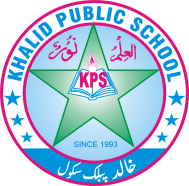 1: 2.8% in decimal form is:	2.8            b) 0.28       c) 0.2888          d) 0.0282:  Percentage is a special kind of fraction with a denominator of:a)	10.         b) 50.            c) 1000        d) 1003:  The word “ Algebra” comes from the _______world:a)	Latin.      b) English.   c) Urdu.    d) Arabic 4: A statement is a sentence that is either true or _____:difference.      B) false  C)  neither true nor false    D) None of theseA constant is a number without____________Fraction.      b) quantity.   c) values.   d) variable3 times x more than 5 is__________3x+5     b) 3+x+5    c)  5 +3x   d) 5+x+3If a=1,b=2,the value of expression 2a+a²-b is ________.1     b)  0    c) -1    d) 2In 3x²,2 is the _______.variable      b)   constant     c) coefficient.   d)   exponent In algebra, a fixed or unchanged value is called aConstant        b) variable     c) term     d) coefficient A mathematical sentence which has equal sides separated by an equal sign is calledEquation   b) number   c)variable   d) powerThe solution of 2x-3=1 is________. 5      b)   4    c)  3    d)  2The statement "a number increased by 2 is 5" can be written in equation form as.x=2+3     b)  x/2=5     c)  x=3+5      d)  x+2=5The word geometry comes from two _________ words  Latin     b)  Greek.     c)   German.    d)  ArabicThe sum of all angles of a triangle is360⁰       b)  90⁰     c)   180⁰    d)   270⁰A triangle has________elements.a)4               b)  5          c)    6       d)   7In triangle the side opposite to the right angle is called _________Base        b)   hypotenuse.    c)  altitude.   d)  perpendicularA line segment is a part of a line having _________ end pointsOne     b) two      c) three      d) four p+q=2 is Expression.   b) equation.       c) sentence.    d) none30% of 50 is5        b) 10     c)  15    d) 20Haris bought a notebook for Rs 30 on Rs 5 discount.the marked price is_______25       b)  30       c)  35     d)   20 Al-jabr means ___________.  Sets and function.   b)   arithmetic.     c)  reunion of broken parts    d) All of theseThe word _________means a quantity that can vary or changeVariable.        b)   constant    c)   coefficient     d)   power The sum of 12y,7y,y is20y   b) 18y    c)    16y    d)   14 yUnlike terms are those terms whose ________are different with different exponentSigns       b) variable.    c)  coefficient.      d)  exponent 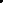 